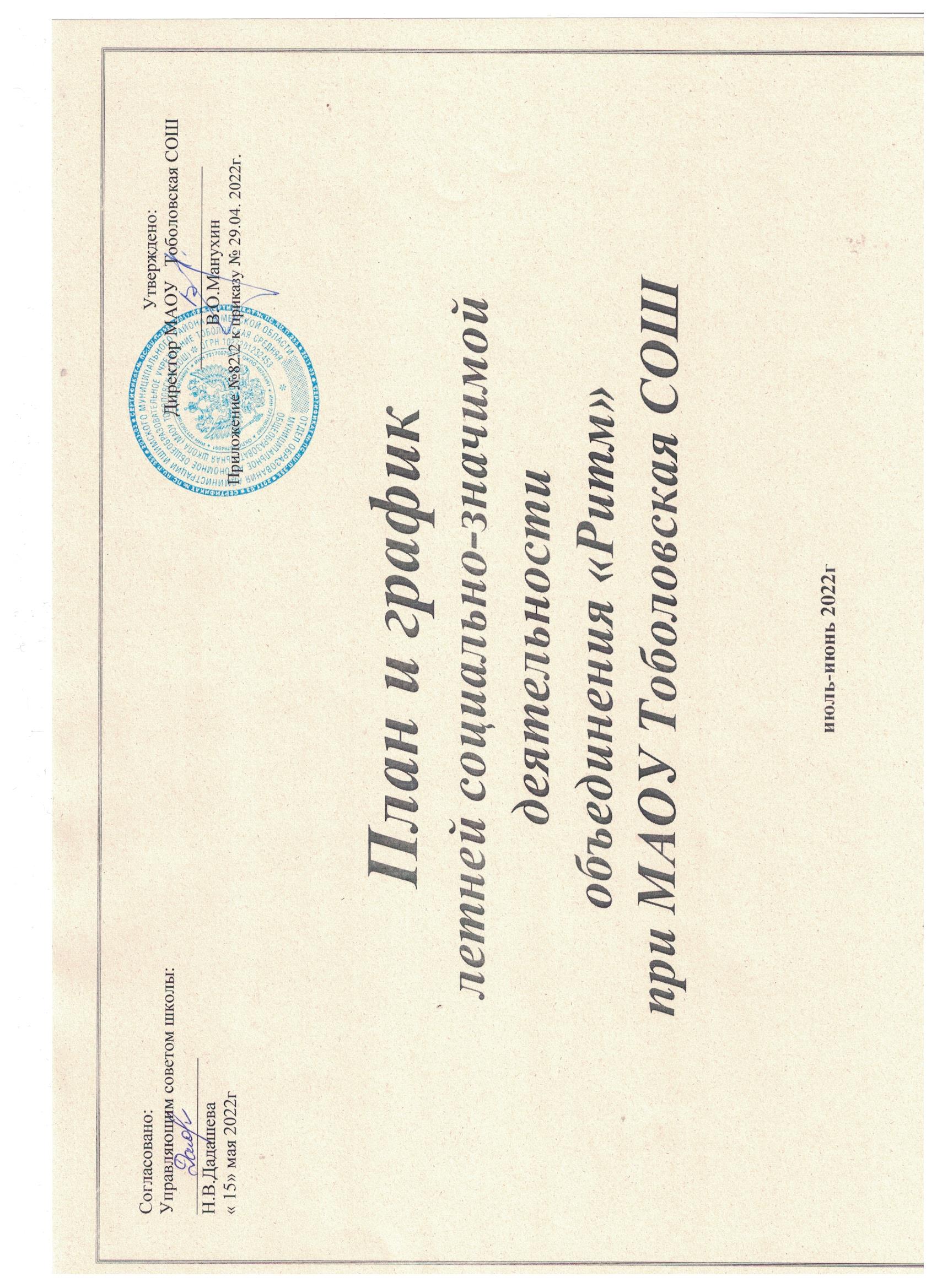 Задачей социально – значимой деятельности в школе является обеспечение социальной адаптации несовершеннолетних в школьной социальной среде во внеурочное и каникулярное время.Целями социально-значимой деятельности являются:-формирование социальных компетенций на основе участия несовершеннолетних в социально-значимой деятельности;-приобретение навыков формирования индивидуальных моделей поведения, адекватных ситуаций, поиск решений и путей преодоления проблем, умение применять теоретические знания в конкретной ситуации;-знакомство с конктретными условиями и содержанием отдельных социальных процессов, происходящих в современном обществе;-приобретение практических умений коммуникативной культуры в процессе осуществления различных социальных взаимодействий;- формирование представлений несовершеннолетних о возможностях современных социальных технологий.   Руководитель объединения: Л.В.КануринаПланируемая деятельностьПланируемая деятельностьПланируемая деятельностьПланируемая деятельностьПланируемая деятельностьПланируемая деятельность№срокиТеоретическая Практическая Досуговая Место проведения 127 июняВиды декоративных растений, произрастающих в наших климатических условиях1 Прополка грядок. 2.Полив  растений на грядах.Конкурсно-развлекательное мероприятие «Как здорово, что все мы здесь сегодня собрались!»Территория школы228 июняУтилизация пластиковых бутылок 1.Высаживание капустной рассады в грунт2.Полив растений на грядах и клумбах.Квест-лабиринт «Нас ждут великие дела!»Территория школы329 июняПервая помощь при укусах насекомых Благоустройство территории   школьного двораИгра «Счастливый случай» за здоровый образ жизниТерритория школы430 июняЗеленая аптечка « Чем полезен подорожник?»Полив грядок, рыхление почвы, прополка  грядок с овощами- КВН «Сам себе  спасататель»Территория школы51 июляХимический состав моющих средств Полив грядок, рыхление почвы, прополка  грядок с овощами.- Квест-игра «Мой Ишимский район»Территория школы64 июляМинутка здоровья « Витамины на грядке»Благоустройство территории   школьного двораСпортивная эстафета «Вызов 112».Территория школы75 июляУтилизация бытовых отходов Полив растений на грядах и клумбах. Прополкаи полив гряд у  Ильиной А.Т (труженик тыла)Челлендж «Горжусь тобой, мой край родной!»Территория школыул. Зелная86 июляТехнолония приготовления извести1.Уборка мусора и вырубка лопухов по улице Школьная 2. Прополка грядок и полив  у  Комляковой В.К (труженник тыла)Спортивная эстафета «Олимпийский мир и Я»ул. ШКольная97 июляМинутка здоровия « Солнечный ожог», Первая помощь при ожогеБлагоустройство территории   школьного двораБрейн-ринг «Славим Родину свою!»ул. Школьнаятерритория школы108 июля Орошение почвы в домашних условиях 1. Полив растений и прополка  грядок и клумб.2. Набор воды в ёмкости для поливки огорода у Игнатьевой Г.Ф. (ветеран труда)Спортивная эстафета «Вызов 112».ул. Пушкинатерритория школы1111июляПравила безопасности  при работе с инвентарем.1.Полив растений на грядках и клумбах.2. Набор воды в ёмкости для поливки огорода  и уборка мусора во дворе у  Дроваленко И.С. (труженник тыла)Квест-игра «Здоров будешь-всё добудешь!»ул. Гагаринатерритория школы1212 июляВиды декоративных растений , произрастающих в наших климатических условиях.Полив растений и прополка грядок и клумб. Юмористическо-развлекательная программа «Вас приглашает «СмехослётТерритория школы1313 июляПравила безопасности  при работе с инвентаремБлагоустройство территории школьного двора.Музыкально-развлекательная программа «Лавина талантов-2021»Территория школы1414 июляЗеленая аптечка « Чем полезен лопух?» Прополка грядок. Полив растений на грядках.Спортивная программа «Остров здоровья»Территория школы1515 июляПравила безопасности  при работе с инвентаремПолив грядок, рыхление почвы, прополка растений.Событие «ПОМНИМ. ЧТИМ. ГОРДИМСЯ» (проект «Мы – потомки героев»)Территория школы